Hlemýžď nebo slimák?Tento pracovní list je určen žákům 1. stupně základní školy. Cílem pracovního listu je seznámit žáky s rozdíly mezi hlemýžděm a slimákem. Žák se naučí popsat části těla hlemýždě.  Pracovní list je součástí námětu Vítaní a nevítaní obyvatelé zahrady z vybrané kapitoly Zahrada.Hlemýžď, nebo slimák?________________________________________________________Prohlédni si tělo hlemýždě, označ šipkou a popiš jeho základní části.ulita, svalnatá noha, tykadla s očky, menší tykadla s hmatovou funkcí, vyústění střeva, dýchací otvor pod ulitou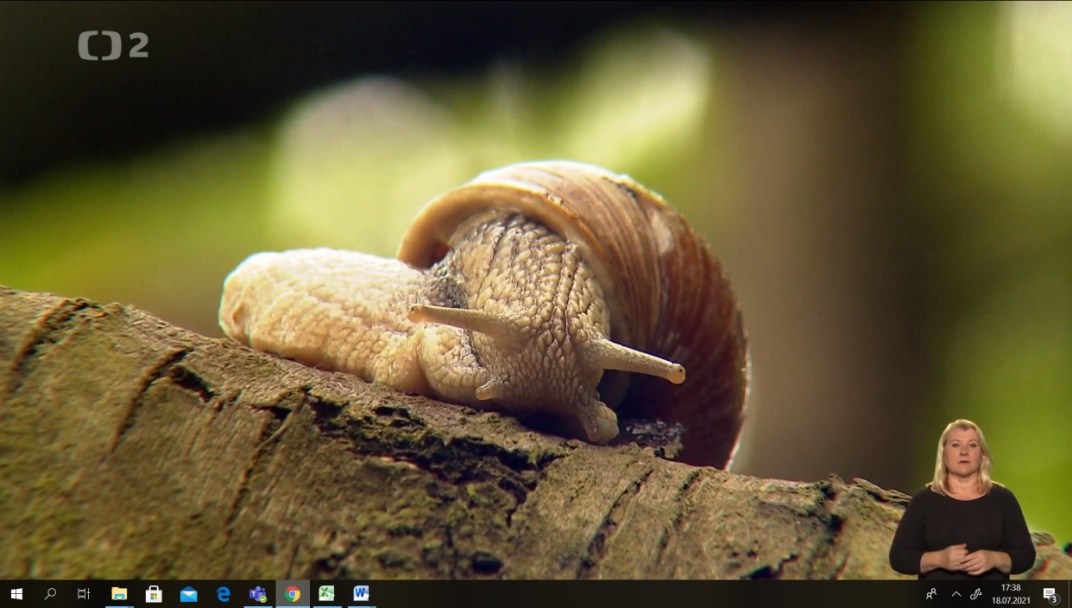 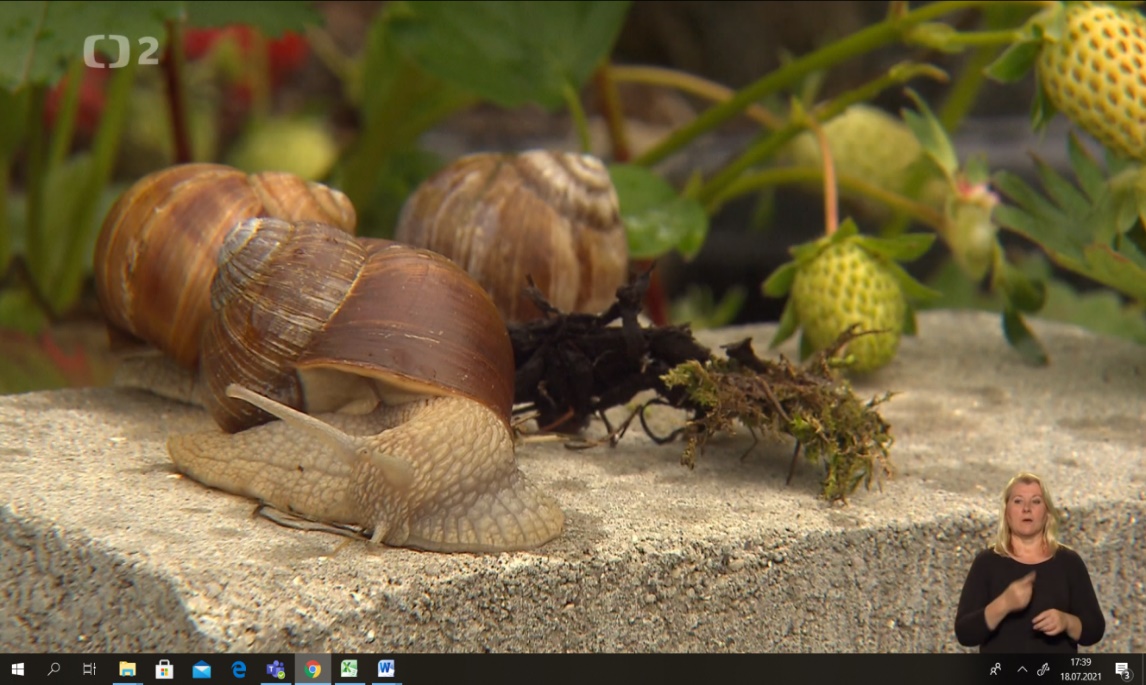 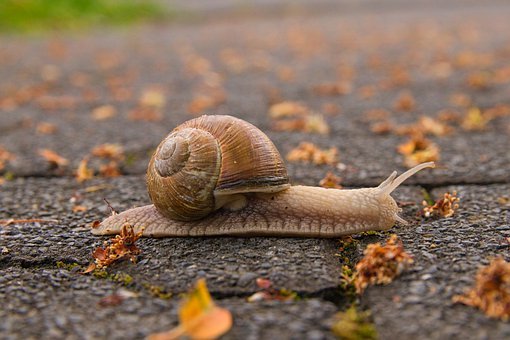 Pozorně si prohlédni živočichy na obrázcích, správně je pojmenuj a popiš jejich tělo, aby kamarád podle popisu poznal, o kterého živočicha jde. Zaměř se také na znaky, kterými se od sebe odlišují. Nápovědu najdeš ve videu, ale názvy slož z pomíchaných písmen.aáeýýskllhžďmbn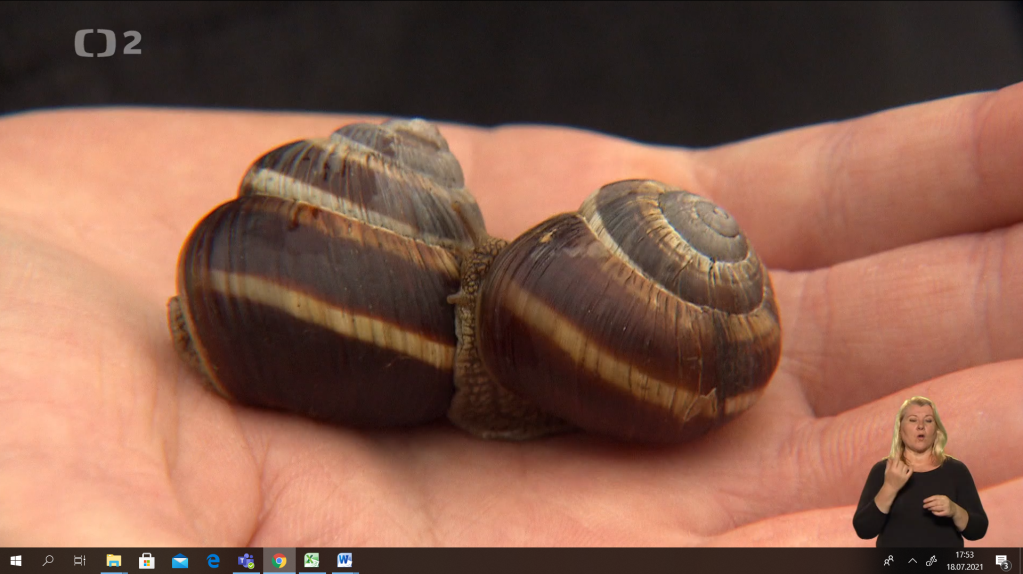 …………………………………………………………
…………………………………………………………
…………………………………………………………
…………………………………………………………
…………………………………………………………
áaěiýsskllšpmkn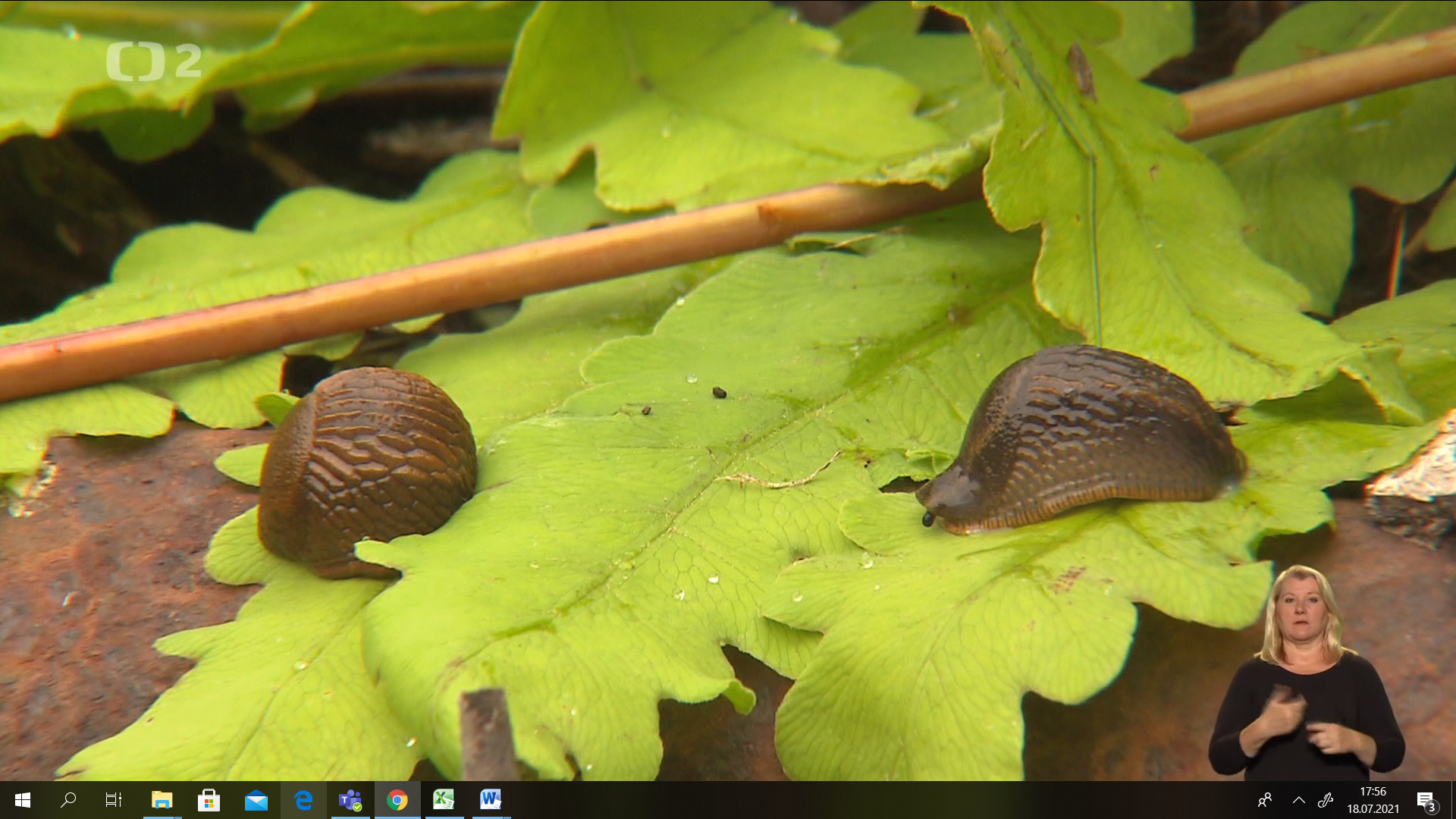 …………………………………………………………
…………………………………………………………
…………………………………………………………
…………………………………………………………
…………………………………………………………
aaeíýndlhmďžr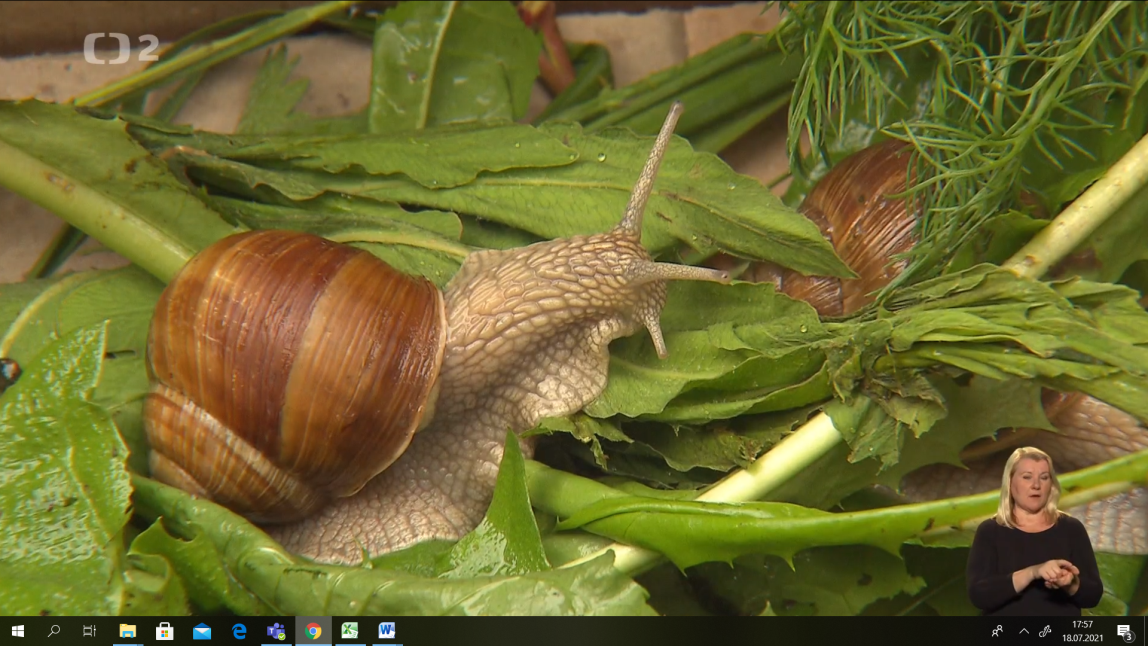 …………………………………………………………
…………………………………………………………
…………………………………………………………
…………………………………………………………
…………………………………………………………
Co jsem se touto aktivitou naučil(a):……………………………………………………………………………………………………………………………………………………………………………………………………………………………………………………………………………………………………………………………………………………………………… Autor: Andrea Tláskalová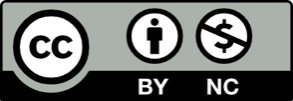 Toto dílo je licencováno pod licencí Creative Commons [CC BY-NC 4.0]. Licenční podmínky navštivte na adrese [https://creativecommons.org/choose/?lang=cs].